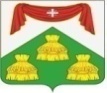 ПОСТАНОВЛЕНИЕАдминистрации муниципального образования Копнинское Собинского района 22.11.2022г.                                                                                                          № 183с.ЗаречноеО назначении публичных слушаний    Руководствуясь ст. 30 Устава муниципального образования Копнинское,   Положением о публичных слушаниях, утвержденным решением Совета народных депутатов от 27.04.2007  №10/3, администрация постановляет:      1. Назначить публичные слушания по вопросу «О проекте бюджета МО Копнинкое на 2023 год» на  2 декабря 2022 года в 14-00 в здании администрации по адресу: с.Заречное, ул.Парковая, д.14       2. Для подготовки и проведения публичных слушаний назначить комиссию в следующем составе:  - председатель комиссии: Голубев И.В. – глава администрации муниципального   образования;  - секретарь комиссии: Барбашина Л.Н. – заместитель главы администрации муниципального образования;   члены комиссии:-  Грачев В.В. – глава муниципального образования;- Орел Е.В. – главный бухгалтер ЦБ администрации МО Копнинское;- Дельдюжова Т.Г – главный специалист по делопроизводству централизованной бухгалтерии.     3. Постановление вступает в силу после официального опубликования (обнародования) на официальном сайте органов местного самоуправления МО Копнинское kopnino.sbnray.ru.Глава   администрациимуниципального  образованияКопнинское                                                                                      И.В.Голубев.